Bescheinigung nach § 23 Absatz 1 SV-VO über die energetischen Nachweise nach 
§ 2 Absatz 1 EnEV-UVO§§ 63 Absatz 4, 64 bis 66 i.V.m. § 68 Absatz 1 BauO NRW 2018: Bauherrschaft reicht Bescheinigung mit Anzeige des Baubeginns bei der Bauaufsichtsbehörde ein.Zur Bescheinigung gehören:1. Prüfbericht(e) Nr.        bis       ; gilt nur wenn der Nachweis nicht von mir aufgestellt worden ist.2. aufgestellter bzw. geprüfter energetische Nachweise zum WärmeschutzVerteiler:      Vor- und Nachname der/des saSVBürobezeichnungPrüf-Nr.: / Az:      AnschriftI.	Angaben zum Bauvorhaben1. Genaue Bezeichnung:I.	Angaben zum Bauvorhaben1. Genaue Bezeichnung:2. Bauort:(Anschrift)2. Bauort:(Anschrift)3. Bauherrschaft
(§ 53 BauO NRW 2018):(Name, Vorname)(Anschrift)3. Bauherrschaft
(§ 53 BauO NRW 2018):(Name, Vorname)(Anschrift)4. Entwurfsverfassende
(§ 54 Absatz 1 BauO NRW 2018):(Name, Vorname)(Anschrift)5. Fachplanerin/Fachplaner
(§ 54 Absatz 2 BauO NRW 2018):(Name, Vorname)(Anschrift)II.	Ergebnis der Prüfung	Die von mir aufgestellten energetischen Nachweise entsprechen den geltenden Vorschriften. Die Anforderungen, die sich aus der EnEV ergeben, sind erfüllt. (1)	Die von der Fachplanerin/dem Fachplaner (Nr. 5.) aufgestellten und von mir geprüften energetischen Nachweise entsprechen den geltenden Vorschriften. Die sich aus der EnEV ergebenden Anforderungen sind erfüllt. (1)II.	Ergebnis der Prüfung	Die von mir aufgestellten energetischen Nachweise entsprechen den geltenden Vorschriften. Die Anforderungen, die sich aus der EnEV ergeben, sind erfüllt. (1)	Die von der Fachplanerin/dem Fachplaner (Nr. 5.) aufgestellten und von mir geprüften energetischen Nachweise entsprechen den geltenden Vorschriften. Die sich aus der EnEV ergebenden Anforderungen sind erfüllt. (1)III. Unterschrift	ggf. Bürologo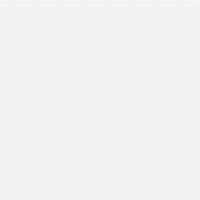 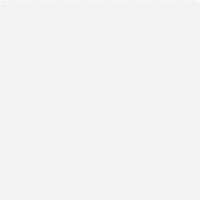 	(Ort, Datum)	(Rundstempel und Unterschrift (2))III. Unterschrift	ggf. Bürologo	(Ort, Datum)	(Rundstempel und Unterschrift (2))